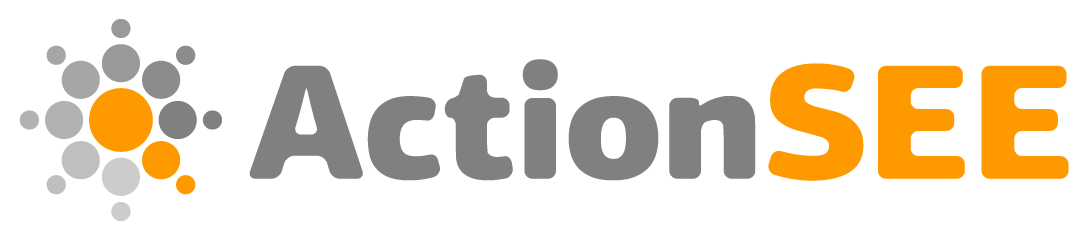 ДЕКЛАРАЦИЈА ЗАОТВОРЕНОСТ, ОТЧЕТНОСТ И ТРАНСПАРЕНТНОСТна локалната самоуправа во Македонија Тргнувајќи од определбата во Уставот на Република Македонија, каде во членот 114  на граѓаните им се гарантира правото на локална самоуправа, и членот 115 со кој во единиците на локалната самоуправа граѓаните непосредно и преку претставници учествуваат во одлучувањето за прашања од локално значење, а особено во областите на урбанизмот, комуналните дејности, културата, спортот, социјалната и детската заштита, предучилишното воспитување, основното образование, основната здравствена заштита и во други области утврдени со закон;	Антиципирајќи го недвосмислено потврдениот државен интерес на Република Македонија за членство во Европската унија, и почитувајќи ги меѓународните стандарди за отворено, отчетно и транспарентно работење;	Повикувајќи се на суштината на постоењето на општините, а тоа е тие да бидат во служба на граѓаните, транспарентноста да ја темелат на отворени податоци и информации, јасни процедури за партиципативно одлучување, како и на јасни процедури за добивање на јавните услуги, а отчетно да објаснуваат за што ги искористиле јавните пари кои им биле на располагање и на кој начин го подобриле животот во заедниците;	Поддржувајќи го отвореното владеење кое се заснова на четири организациски принципи: транспарентност, пристапност, интегритет и свесност;	Повикувајќи се на активната транспарентност која е обврска на сите иматели на информации во согласност со Законот за слободен пристап до информациите од јавен карактер да објавуваат информации кои произлегуваат од надлежноста и работата на имателите,;	Имајќи предвид дека отвореноста претставува клучен услов за демократија, која им дозволува на граѓаните да добиваат информации и знаење, неопходни за еднакво учество во политичкиот живот, ефективно донесување одлуки и барање одговорност од институциите за политиките што ги спроведуваат;	Приклучувајќи се кон одбележувањето на меѓународниот ден за борба против корупција, 09 декември, претставниците на локалната самоуправа – се обврзаа кон недвосмислено почитување на: Принципот на транспарентност што значи дека општината ќе дава јасни и релевантни јавни информации за работата што ја врши, навремено ќе објавува информации кои се поврзани со организационата структура, бројка на пополнетост на работни места, празни работни места, буџетирањето и процедурите за јавни набавки. Тоа значи дека сите буџетски корисници, како и општините се обврзани да бидат транспарентни пред јавноста во буџетскиот процес. Принципот на достапност што е поврзан со обезбедувањето и почитувањето на процедурите за слободен пристап до информациите, како и зацврстување на интеракцијата со граѓаните, достапност на јавноста во сите фази на подготвувањето и на извршувањето на буџетот. Секоја активност која е финансирана со јавни пари мора да биде јавна, а информациите за овие активности мора да бидат еднакво и лесно достапни за сите граѓани.Принципот на интегритет што вклучува механизми за спречување корупција, донесување Кодекс на однесување на вработените за отворено, отчетно и транспарентно работење, во секоја единица на локална самоуправа.Принципот на ефективност што е поврзан со надгледување и оценување на спроведуваните политики, јавно достапни анализи, извештаи за исполнување на стратешките планови и стратешките документи за развој, како и планирани активности за имплементација, повеќегодишни планови, документи за квалитет на работењето. Принцип на работење кое секојдневно ги подобрува стандардите и условите за отворено, отчетно и транспарентно работење, како и да се има јасно определени развојни цели кон јавно и навремено информирање на граѓаните заради правото на партиципативно одлучување. Принцип на континуирано унапредување на транспарентноста и интегритетот, како и зголемување на процентот на граѓанското учество преку различни форми на соработка. Скопје, ноември/декември, 2017 Општина 									потпис----------------------------------							-----------------------------Општина 									потпис----------------------------------							-----------------------------Општина 									потпис----------------------------------							-----------------------------Општина 									потпис----------------------------------							-----------------------------Општина 									потпис---------------------------------							-----------------------------Општина 									потпис----------------------------------							-----------------------------Општина 									потпис----------------------------------							-----------------------------Општина 									потпис----------------------------------							-----------------------------Општина 									потпис----------------------------------							-----------------------------Општина 									потпис----------------------------------							----------------------------Општина 									потпис----------------------------------							-----------------------------Општина 									потпис----------------------------------							-----------------------------Општина 									потпис----------------------------------							-----------------------------Општина 									потпис----------------------------------							-----------------------------Општина 									потпис----------------------------------							-----------------------------Општина 									потпис----------------------------------							-----------------------------Општина 									потпис----------------------------------							-----------------------------Општина 									потпис----------------------------------							-----------------------------Општина 									потпис----------------------------------							-----------------------------